“ASSOCIAÇÃO EDUCACIONAL FANUEL”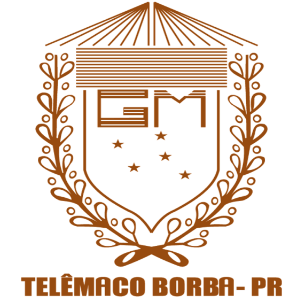 GUARDA MIRIM DE TELÊMACO BORBA/PRPROGRAMA “APRENDER FAZENDO”Programa de AprendizagemNome do Aluno ou da EquipeTurma XXXTRABALHO SOBRE A APRENDIZAGEM PRÁTICA E TEÓRICATrabalho apresentado à disciplina de Seminários e Workshops, integrante do 4º módulo do Curso de Aprendizagem de Administração I, em associação com a empresa XXX. E ministrada pelo Prof.º Ricardo Assis dos Santos.Telêmaco Borba, PR23 de fevereiro de 2022RESUMOÉ a condensação do trabalho, enfatizando-se seus pontos mais relevantes de modo a passar ao leitor uma idéia completa do teor do trabalho. Deve ser desenvolvido, apresentando de forma clara, concisa e objetiva, a informação referente aos objetivos, metodologia, resultados e conclusões do trabalho. O título RESUMO deve estar centralizado, letras maiúsculas, fonte 14, em negrito. O texto será apresentado três espaços abaixo do título, em espaço simples entrelinhas, sem parágrafo. O resumo deverá conter entre 200 e 500 palavras. É redigido na terceira pessoa do singular, com o verbo na voz ativa e não deve incluir citações bibliográficas. É um elemento obrigatório e deverá conter também as palavras representativas do conteúdo do trabalho, isto é, palavras-chave ou descritores. Palavras-Chave: (...) XXXXXSUMÁRIOÉ um elemento obrigatório, constituído pela enumeração das principais divisões, seções e outras partes do trabalho, na mesma ordem em que aparecem no seu desenvolvimento, ou seja, deve conter exatamente os mesmos títulos, subtítulos que constam no trabalho e as respectivas páginas em que aparecem. O título SUMÁRIO deve estar em letras maiúsculas, fonte 14, centralizado e em negrito. Após três espaços, serão grafados os capítulos, títulos, itens e/ou subitens, conforme aparecem no corpo do texto. Exemplo:INTRODUÇÃO	35. GESTÃO DA COMUNICAÇÃO		615.1. Introdução à Comunicação		615.1.1. Objetivo da Comunicação		615.1.2. Objetivos Básicos em Comunicação		615.1.3. Quem Influencia?		615.2. O Processo da Comunicação		615.2.1. Ingredientes ou Elementos da Comunicação		615.3. O Papel da Comunicação Nas Organizações		62INTRODUÇÃOA introdução é a abertura do texto. Como o nome sugere, ela introduz o assunto em questão, ou seja, apresenta o conteúdo e incentiva o leitor a continuar a leitura do texto até o final.Para que a introdução cumpra seu objetivo, é importante utilizar uma estrutura adequada com recursos valiosos. Veja três deles:Trecho: Sua introdução não pode ter o tamanho de um texto. Ela precisa ser curta e objetiva, ainda que instigante e envolvente;Transição: A transição é a técnica utilizada para conectar as partes do texto. Na introdução, você precisa apresentar o tema que será abordado durante os próximos parágrafos. Além disso, é fundamental ligar o início do texto ao desenvolvimento.Tese: Existem diversos tipos de redação que exigem a apresentação de uma tese. O texto dissertativo-argumentativo é um deles. A tese é o posicionamento do leitor sobre determinado assunto. Ou seja, ele não narra uma situação, mas mostra a sua opinião acerca do tema.DESENVOLVIMENTO DO TRABALHOO desenvolvimento corresponde à parte principal do trabalho (é o tema do trabalho, os títulos, os subtítulos), na qual se faz a exposição ordenada e pormenorizada do assunto; pode ser dividida em seções e subseções (título, subtítulos, 1. Xxx. 1.1. xxx; 1.2. xxx) ; é  a contextualização do tema e abrange: A REVISÃO DA LITERATURA: abordagem de teorias e/ou conceitos que fundamentam o trabalho, podendo constituir um ou vários capítulos.Os MÉTODOS E PROCEDIMENTOS UTILIZADOS PARA COLETA DE DADOS: é a descrição da metodologia utilizada para o desenvolvimento do trabalho, os procedimentos adotados nas etapas do trabalho no que se referem ao diagnóstico e/ou estudo de caso. (se houver)A APRESENTAÇÃO E ANÁLISE DOS DADOS: nesta parte, são apresentados/descritos os dados e a análise dos mesmos, bem como os resultados alcançados, relacionando-os à revisão bibliográfica, dispondo ao leitor as deduções e conclusões pertinentes ao trabalho com o objetivo de reforçar ou refutar as idéias defendidas.Como esta é a parte PRINCIPAL do trabalho, logo deve conter o maior número de páginas, como podem conter TABELAS, GRÁFICOS, ILUSTRAÇÕES, FIGURAS, FOTOGRAFIAS (que devem ser numeradas), onde também o aluno descreverá o que aconteceu durante a aprendizagem (teórica e prática) e também na pré-aprendizagem; poderá utilizar outras fontes como internet, livros e etc., para contar como é seu dia-a-dia na empresa, como é sua aprendizagem, suas conquistas, frustrações, decepções e o que mais achar relevanteO TEXTO DEVE ESTAR: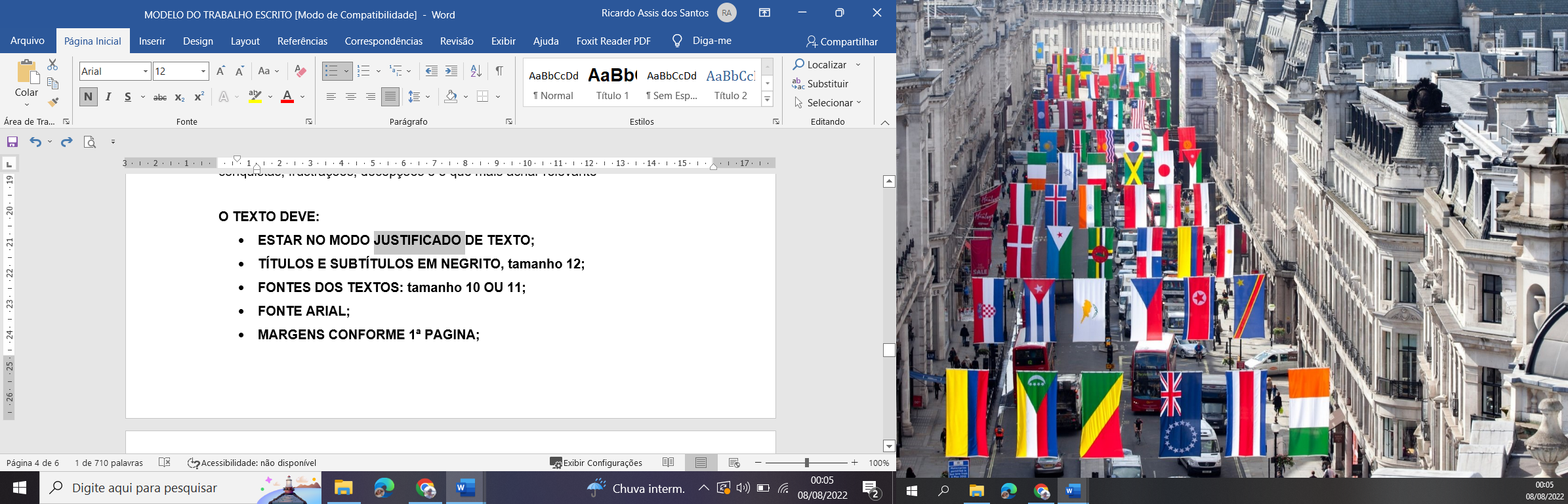 FONTE ARIAL;ESTAR NO MODO JUSTIFICADO DE TEXTO; ESPAÇAMENTO ENTRE LINHAS = 1,5 conforme destaque acima TAMANHO DE TÍTULOS E SUBTÍTULOS EM NEGRITO, tamanho 12;TAMANHO DE FONTES DOS TEXTOS: tamanho 10 ou 11;TAMANHO DE FONTES DE tabelas, figuras, etc.: tamanho 9 ou 10MARGENS CONFORME A PÁGINA DO MODELO DE CAPA;ILUSTRAÇÕES não necessitam ser numeradas e podem estar inseridas ao texto.TABELAS, GRÁFICOS, FIGURAS E FOTOGRAFIAS, devem ser numeradas, e estar alinhada ao texto.CONCLUSÃOAs conclusões e/ou considerações finais: referem-se aos dados e resultados encontrados, compreendem o fechamento do trabalho com as indicações e/ou recomendações. São poucas linhas.REFERÊNCIAS BIBLIOGRÁFICASÉ um elemento obrigatório, constituído pela relação de todas as fontes consultadas e apontadas no texto que deverão ser relacionadas em ordem alfabética, após três espaços do título REFERÊNCIAS, que vem grafado em letras maiúsculas, fonte 14, centralizado e em negrito.As referências deverão ser feitas com base na NBR 6023.Exemplos:MÁTTAR NETO, João Augusto. Metodologia científica na era da informática. São Paulo: Saraiva, 2002.BAUER, Martins W.; GASKELL, George. Pesquisa qualitativa com texto, imagem e som: um manual prático. Tradução Pedrinho A. Guareschi. Petrópolis: Vozes, 2002. 516p. ISBN 85.326.2727-7.BIBLIOTECA on-line. Disponível em: <http://www.platano.com.br/abnt.htm> Acesso em: 30 jan. 2002.